Civilinių orlaivių tinkamumo skraidyti pažymėjimų ir tinkamumo skraidyti patikros pažymėjimų išdavimo tvarkos aprašo 3 priedas* Аš patvirtinu, kad šioje formoje pateikta informacija yra teisinga (I confirm that the information contained in this form is correct)* Аš patvirtinu kad šioje formoje pateikta informacija yra teisinga (I confirm that the information contained in this form is correct)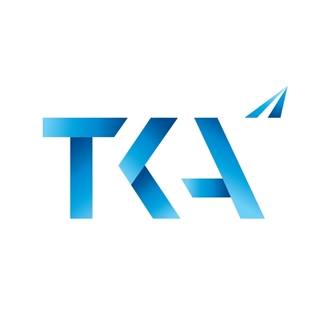 TRANSPORTO KOMPETENCIJŲ AGENTŪRALIETUVOS RESPUBLIKATRANSPORT COMPETENCE AGENCYREPUBLIC OF LITHUANIATRANSPORTO KOMPETENCIJŲ AGENTŪRALIETUVOS RESPUBLIKATRANSPORT COMPETENCE AGENCYREPUBLIC OF LITHUANIATRANSPORTO KOMPETENCIJŲ AGENTŪRALIETUVOS RESPUBLIKATRANSPORT COMPETENCE AGENCYREPUBLIC OF LITHUANIATRANSPORTO KOMPETENCIJŲ AGENTŪRALIETUVOS RESPUBLIKATRANSPORT COMPETENCE AGENCYREPUBLIC OF LITHUANIATRANSPORTO KOMPETENCIJŲ AGENTŪRALIETUVOS RESPUBLIKATRANSPORT COMPETENCE AGENCYREPUBLIC OF LITHUANIATRANSPORTO KOMPETENCIJŲ AGENTŪRALIETUVOS RESPUBLIKATRANSPORT COMPETENCE AGENCYREPUBLIC OF LITHUANIATRANSPORTO KOMPETENCIJŲ AGENTŪRALIETUVOS RESPUBLIKATRANSPORT COMPETENCE AGENCYREPUBLIC OF LITHUANIATRANSPORTO KOMPETENCIJŲ AGENTŪRALIETUVOS RESPUBLIKATRANSPORT COMPETENCE AGENCYREPUBLIC OF LITHUANIATRANSPORTO KOMPETENCIJŲ AGENTŪRALIETUVOS RESPUBLIKATRANSPORT COMPETENCE AGENCYREPUBLIC OF LITHUANIATRANSPORTO KOMPETENCIJŲ AGENTŪRALIETUVOS RESPUBLIKATRANSPORT COMPETENCE AGENCYREPUBLIC OF LITHUANIAORLAIVIO riboto galiojimo komponentų keitimo ir papildomų techninės priežiūros darbų SĄRAŠASAIRCRAFT LIFE LIMITED COMPONENTS AND ADITIONAL INSPECTIONS RECORD ORLAIVIO riboto galiojimo komponentų keitimo ir papildomų techninės priežiūros darbų SĄRAŠASAIRCRAFT LIFE LIMITED COMPONENTS AND ADITIONAL INSPECTIONS RECORD ORLAIVIO riboto galiojimo komponentų keitimo ir papildomų techninės priežiūros darbų SĄRAŠASAIRCRAFT LIFE LIMITED COMPONENTS AND ADITIONAL INSPECTIONS RECORD ORLAIVIO riboto galiojimo komponentų keitimo ir papildomų techninės priežiūros darbų SĄRAŠASAIRCRAFT LIFE LIMITED COMPONENTS AND ADITIONAL INSPECTIONS RECORD ORLAIVIO riboto galiojimo komponentų keitimo ir papildomų techninės priežiūros darbų SĄRAŠASAIRCRAFT LIFE LIMITED COMPONENTS AND ADITIONAL INSPECTIONS RECORD ORLAIVIO riboto galiojimo komponentų keitimo ir papildomų techninės priežiūros darbų SĄRAŠASAIRCRAFT LIFE LIMITED COMPONENTS AND ADITIONAL INSPECTIONS RECORD ORLAIVIO riboto galiojimo komponentų keitimo ir papildomų techninės priežiūros darbų SĄRAŠASAIRCRAFT LIFE LIMITED COMPONENTS AND ADITIONAL INSPECTIONS RECORD ORLAIVIO riboto galiojimo komponentų keitimo ir papildomų techninės priežiūros darbų SĄRAŠASAIRCRAFT LIFE LIMITED COMPONENTS AND ADITIONAL INSPECTIONS RECORD ORLAIVIO riboto galiojimo komponentų keitimo ir papildomų techninės priežiūros darbų SĄRAŠASAIRCRAFT LIFE LIMITED COMPONENTS AND ADITIONAL INSPECTIONS RECORD ORLAIVIO riboto galiojimo komponentų keitimo ir papildomų techninės priežiūros darbų SĄRAŠASAIRCRAFT LIFE LIMITED COMPONENTS AND ADITIONAL INSPECTIONS RECORD Registracijos ženklas Registration markRegistracijos ženklas Registration markLY-LY-Orlaivio gamintojasAircraft manufacturerOrlaivio gamintojasAircraft manufacturerOrlaivio tipasAircraft typeOrlaivio tipasAircraft typeSerijos Nr.Serial No.Serijos Nr.Serial No.Nr.No.Komponentas / papildomas TP darbasComponent additional inspectionKomponentas / papildomas TP darbasComponent additional inspectionKomponento serijos Nr.Component’s serial No.Komponento serijos Nr.Component’s serial No.Komponento įmontavimo TP darbų atlikimo dataComponent fitting’s / additional inspection’s dateVal./ciklų/tūpimų likutisHours/cycles/landings remainingKomponento keitimo TP darbų atlikimo terminasComponent’s change / additional  inspection’s dueKomponento keitimo TP darbų atlikimo terminasComponent’s change / additional  inspection’s dueAtsakingas asmuo* Responsible personNr.No.Komponentas / papildomas TP darbasComponent additional inspectionKomponentas / papildomas TP darbasComponent additional inspectionKomponento serijos Nr.Component’s serial No.Komponento serijos Nr.Component’s serial No.Val./ciklai/tūpimai komponento įmontavimo TP darbų atlikimo metuHours/cycles/landings at component fitting /  additional inspectionKalendorinio resurso likutisLife time remainingKomponento keitimo TP darbų atlikimo terminasComponent’s change / additional  inspection’s dueKomponento keitimo TP darbų atlikimo terminasComponent’s change / additional  inspection’s dueĮrašo dataEntry dateNr.No.Komponentas / papildomas TP darbasComponent additional inspectionKomponento serijos Nr.Component’s serial No.Komponento įmontavimo TP darbų atlikimo dataComponent fitting’s / additional inspection’s dateVal./ciklų/tūpimų likutisHours/cycles/landings remainingKomponento keitimo TP darbų atlikimo terminasComponent’s change / additional  inspection’s dueAtsakingasis asmuo* Responsible personNr.No.Komponentas / papildomas TP darbasComponent additional inspectionKomponento serijos Nr.Component’s serial No.Val./ciklai/tūpimai komponento įmontavimo TP darbų atlikimo metuHours/cycles/landings at component fitting /  additional inspectionKalendorinio resurso likutisLife time remainingKomponento keitimo TP darbų atlikimo terminasComponent’s change / additional  inspection’s dueĮrašo dataEntry date